Отдел идеологической работы, культуры и по делам молодежиБарановичская ЦРБДетский абонемент отдела обслуживания и информации Барановичской ЦРБ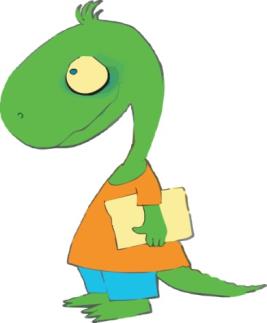 Детский библиотечный вестник             о новинках книгоиздания 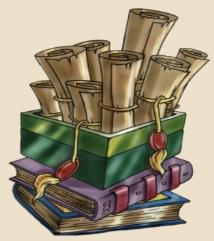 за ІV кв. 2017 г.Новая Мышь, 2017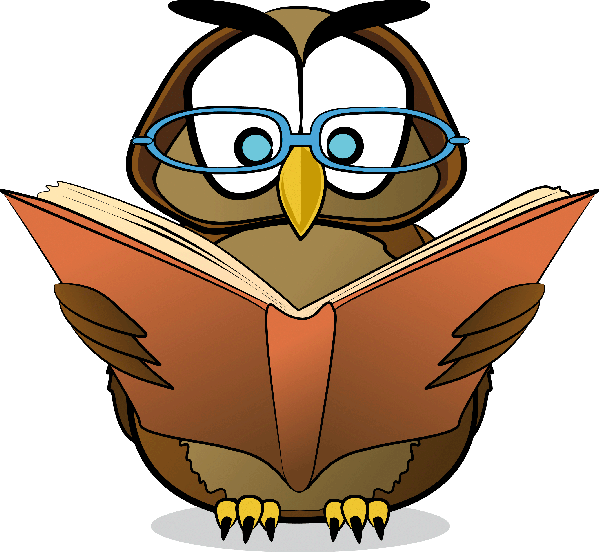 Детский библиотечный вестник «БиблиоЗаврик»информирует юных читателей, а так же их родителейо новинках книгоизданияна детском абонементеБарановичской центральной районной библиотекив октябре-декабре 2017 года.Читайте с удовольствием!(Библиографическая информация)                                                                    2017, декабрь	Составитель: Филиппова Я.В.225331, Брестская обл.,                                                              Барановичский р-н,                  д. Н.Мышь, ул. Парковая, 28а.                                                                                                                         тел.: 64-25-66Баю-бай : [русские народные колыбельные / составление и обработка С. Кузьмина ; художники В. и И. Пустоваловы]. — Минск : Книжный Дом, 2014. — [10] с., включая обложку. - (Любимые колыбельные).Беларусь — наша Радзіма : падарунак Прэзідэнта Рэспублікі Беларусь А. Р. Лукашэнкі першакласніку / [аўтары суправаджальнага тэксту, складальнікі: Н. Г. Ваніна, Л. Ф. Кузняцова, В. І. Цірынава ; галоўны рэдактар Н. Г. Ваніна]. - 13-е выд., перапрацаванае і дапоўненае. — Мінск : Пачатковая школа, 2016. — 63 с. + 1 электронны аптычны дыск (CD-ROM).Белая уточка  : русская народная сказка / обработка А. Н. Толстого  ; художники: Ирина и Владимир Пустоваловы]. — Минск : Книжный Дом, печ. 2015. — [16] c. - (Читаем в школе).Белорусские народные сказки : [для младшего школьного возраста / иллюстрации: Ю. Базарнова и др.]. — Минск : Пачатковая школа, 2017. — 119 с.Белы танец : аповесць, апавяданні, навелы / [укладальнік А. Маціеўскі]. — Мінск : Мастацкая літаратура, 2016. — 350, [1] с. - (Маладзік).Божья коровка  : [русские народные песенки-потешки / составление и обработка Сергея Кузьмина ; художники: Владимир и Ирина Пустоваловы]. — Минск : Книжный Дом, 2014 (макет2015). — [10] с., включая обложку. - (Любимые песенки).Былины : [для среднего школьного возраста]. — Москва : Эксмо, 2015. — 320 с. - (Классика в школе и дома).Вечерняя сказка  : каждый вечер сказка детям / составители: А. М. Коляда, Н. И. Мирончик, С. В. Умец] ; худ. Капульцевич Настя : Кн. 4 :  Зима. — Минск  : Мастацкая літаратура, 2016. — 267 с.Волшебная лампа Аладдина [сказки] : [для младшего школьного возраста] ; ил. Юлии Устиновой. Ф32 Москва : Эксмо, 2017. Ф32 144 с. - (Книги - мои друзья).Герб, сцяг, гімн : дзяржаўныя сімвалы Рэспублікі Беларусь / [В. У. Ваніна ; мастак І. В. Перкусава-Буркоўская]. - 3-е выд., перагледжанае. — Мінск : Пачатковая школа, 2017. — 31 с.Гном Тихогром : [сказка]. — Минск : Букмастер : Белорусский Дом печати, печ. 2014 (макет 2015). — [18] с., включая обложку. - (Мои первые сказки).Две мышки  : русская народная сказка / обработка Сергея Кузьмина ; художник Виктор и Алиса Чайчук]. — Минск : Книжный Дом, 2014. — [10] c., включая обложку. - (Сказки мудрого филина).Емелино счастье : [русская народная сказка / литературная обработка С. Кузьмина ; иллюстрации В. Чайчука]. — Минск : Букмастер : Книжный Дом, 2011. — [16] с. - (Сказочный домик).Заколдованная царевна : [для дошкольного и младшего школьного возраста] / составление и литературная обработка Сергея Кузьмина ; художники Виктор Чайчук и Александр Ткачук. — Минск : Книжный Дом, 2015. — 286 с. - (Мои первые сказки).Кехо, Д. Сила разума для детей / Джон Кехо, Нэнси Фишер ; [перевод с английского П. А. Самсонова]. — Минск : Попурри, 2017. — 173, [2] с.Кощей Бессмертный : русские сказки / составление и вольный пересказ Ирины Котовской ; ил. Екатерины и Елены Здорновых. — Москва : Эксмо, 2016. — 48 с. - (Люблю читать!).Лиса и кот : русская народная сказка / обработка Сергея Кузьмина ; художники Владимир и Ирина Пустоваловы]. — Минск : Книжный Дом, 2014. — [11] с., включая обложку. - (Сказки Кота в сапогах).Лиса-плутовка : русская народная сказка / обработка Сергея Кузьмина ; художник Владимир Пустовалов]. — Минск : Книжный Дом, 2014. — [10] c., включая обложку. - (Сказки мудрого филина).Мужик и медведь : русская народная сказка / обработка Сергея Кузьмина ; художник Виктор Чайчук и Александр Ткачук]. —  Минск : Книжный Дом, 2014. —  [10] c., включая обложку. - (Сказки мудрого филина).На ромашке у ворот : [русские народные загадки / составление и обработка С. Кузьмина ; художники В. и И. Пустоваловы]. —  Минск : Книжный Дом, 2014. —  [10] с., включая обложку. - (Весёлые загадки).Новогодние игрушки : [для младшего школьного возраста / составитель Д. Д. Лемехова]. —  Минск : Беларуская Энцыклапедыя, 2017. —  25, [7] с. - (Маленький профессор).Разбегайся кто куда : русские народные считалочки / составление и обработка С. Кузьмина ; художники: Владимир и Ирина Пустоваловы]. — Минск : Книжный Дом, печ. 2014. — [10] с., включая обложку. - (Считалочки).Сестрица Алёнушка и братец Иванушка : русская народная сказка / обработка С. Кузьмина ; художники Виктор Чайчук и Александр Ткачук]. — Минск : Книжный Дом, 2014. — [11] с., включая обложку. - (Сказки Кота в сапогах).Слон и обезьяна; Златорогая лань; Лошадь и олень : казахские народные сказки / художники: Т. Ахмедин, А. Кайсанова, К. Шестовский]. —  Минск : Адукацыя і выхаванне, 2017. —  31 с. - (Планета сказок).Таямніцы дзеда Усяведа : апавяданні, загадкі, вершы, задачкі / [укладальнік А. Левіціна ; малюнкі А. Волкава, Я. Змітровіча, В. Ціхановіча]. — Мінск : Адукацыя і выхаванне, 2014. — 62 с. - (Серыя "Бібліятэка часопіса "Вясёлка"). - (Свет вакол нас).Храбрый портняжка : [сказка]. —  Минск : Букмастер : Белорусский Дом печати, печ. 2014 (макет 2015). —  [18] с., включая обложку. - (Мои первые сказки).Чудесное колечко : [для чтения взрослыми детям (до 4 лет) / составление и литературная обработка Сергея Кузьмина ; художники: Виктор Чайчук и Александр Ткачук. —  Минск : Книжный Дом, 2015. —  288 с. - (Мои первые сказки).Чыстыя, глыбокія, прыгожыя... Азёры Беларусі : [для малодшага школьнага ўзросту / складальнік Таццяна Іванаўна Жукоўская ; фота: А. П. Дрыбас, І. А. Рудакоўскі]. —  Мінск : Беларуская Энцыклапедыя ім. П. Броўкі, 2017. —  31, [1] с. - (Самыя-самыя).Чытанка для ласуноў : [для дзяцей малодшага школьнага ўзросту / аўтар ідэі і ўкладальнік Ірына Буторына ; мастак Кірыл Задворны]. —  Мінск : Звязда, 2016. —  130, [37] с.Анцыпирович, О. Н. Музыкально-эстетическое развитие детей дошкольного возраста [Изоматериал] : учебное наглядное пособие для педагогов учреждений дошкольного образования / [авторы] Анцыпирович Ольга Николаевна, Зыль Оксана Николаевна ; художник обложки В. К. Желудкова ; художники И. М. Куц, Е. В. Максимова ; художественный редактор К. К. Шестовский. — Минск : Адукацыя і выхаванне, 2012. - 1 обложка (31 отдельных л.) + приложение (48 с.) + 1 электронный оптический диск (CD-ROM).Ачасова, К. Э. Английский для дошколят и первоклашек / К. Э. Ачасова. — Минск : Попурри, 2017. — [32] с., [2] л. цв. наклеек.Баравікова, Р. А. Казкі астранаўта : касмічныя падарожжы беларусаў / Раіса Баравікова. — Мінск : Мастацкая літаратура, 2017. — 205, [2] с. - (Пазакласнае чытанне).Брэдбери, Р. 451° по Фаренгейту : [роман / Рэй Брэдбери  ; [пер. с англ. В. Бабенко]. — Москва : Эксмо, 2017. — 320 с. - (Классика в школе и дома).Бубен, С. С. Школьникам о правах ребенка : пособие для учащихся учреждений общего среднего образования / С. С. Бубен. — Минск : Пачатковая школа, 2013. — 375 с.Булгаков, М. А. Собачье сердце : [повесть / Михаил Афанасьевич Булгаков. — Москва : Эксмо, 2014. — 160 с. - (Классика в школе и дома).Буторына, І. А. Урокі "Вясёлкі" : дапаможнік для настаўнікаў / Ірына Буторына. — Мінск : Адукацыя і выхаванне, 2017. — 207, [1] с. - (Серыя "Бібліятэка часопіса "Вясёлка").Бутэвіч, А. І. Як Данік у Радзівілаўскае метро трапіў : [казка] / Анатоль Бутэвіч ; мастак Лізавета Емяльянава. — Мінск : Мастацкая літаратура, 2016. — 46 с.Васильев, Б. Л. Василий Тёркин [Звукозапись] : книга про бойца / А. Твардовский ; [читает Владимир Маслаков]. — Москва : Аудиокнига, 2009-2012. - 1 электронный оптический диск (CD- ROM) (общ. вр. звуч. 3 часа 30 минут). - (Школьная библиотека).Ватутин, Ю. Ю. Посланник из прошлого : повесть / Юрий Ватутин. — Минск : Литера Гранд : Книжный Дом, печать 2016 (макет 2017), печ. 2016 (макет 2017). — 253, [2] с. - (Невероятные истории). - (Необыкновенные приключения Железных ребят). - (Фэнтези. Детектив. Приключения).Ватутин, Ю. Ю. Похищение пленника : повесть / Юрий Ватутин. — Минск : Литера Гранд : Книжный Дом, печать 2016 (макет 2017), печ. 2016 (макет 2017). — 253, [2] с. - (Невероятные истории). - (Необыкновенные приключения Железных ребят). - (Фэнтези. Детектив. Приключения).Волков, А. И. Общая химия : школьный курс / А. И. Волков, И. М. Жарский, О. Н. Комшилова. — Минск : Букмастер, 2013. — 251, [1] с. - (Для выпускников и абитуриентов).Волков, А. И. Общая, неорганическая и органическая химия : тесты для школьников с решениями / А. И. Волков, О. Н. Комшилова. — Минск : Букмастер, 2014. — 461, [2] с. - (Для выпускников и абитуриентов).Галубовіч, Я. Дзівосы роднай прыроды : апавяданні і казкі для дзяцей / Янка Галубовіч ; [мастак К. Г. Разанкова]. — Мінск : Пачатковая школа, 2012. — 167 с.Гаршин, В. М. Лягушка-путешественница  : сказка / Всеволод Гаршин ; [художники: Ирина и Владимир Пустоваловы]. — Минск : Книжный Дом, печ. 2015 (макет 2016). — [16] c. - (Читаем в школе).Гершензон, М. А. Робин Гуд : [историческая повесть / Михаил Гершензон ; [художник Ю. Каштанов]. — Смоленск : Русич, печ. 2012 (макет 2013). — 140, [3] с., [6] л. цв. ил. - (Внеклассное чтение).Гете, И. В. Фон Фауст : [трагедия] / Иоганн Вольфганг Гёте ; [пер. с фр., пересказ для детей Н. А. Заболоцкого]. — Москва : Эксмо, 2016 (макет 2017). — 480 с. - (Всемирная литература).Гоголь, Н. В. Вий; Повесть о том, как поссорился Иван Иванович и Иваном Никифоровичем [Звукозапись] : повести / Н. В. Гоголь ; [текст читает: Владимир Самойлов]. — Москва : Студия АРДИС (Art Dictation Studio), 2009. - 1 электр. зв. диск  ( 4 часов 05 минута), в футляре, носитель1 СD-MP3 + вкладыш. - (XIX век. Русская проза).Гоголь, Н. В. Мертвые души : роман / Николай Гоголь. — Москва : Вече, 2015. — 384 c., [1] л. портр. - (100 великих романов).Гоголь, Н. В. Тарас Бульба. Миргород : повести / Николай Гоголь. — Москва : Вече, 2017. — 320 с., [1] л. портр. - (100 великих романов).Грибоедов, А. С. Горе от ума : [комедия] / Александр Грибоедов. — Москва : Издательство "Э", 2016. — 128 с. - (Minibook).Гримм, Я. Король Дроздобород  : сказка / Братья Гримм  ; [обработка П. Полевого ; художники: Ирина и Владимир Пустоваловы]. — Минск : Книжный Дом, печ. 2015 (макет 2016). — [16] c. - (Читаем в школе).Гримм, Я. Лесное чудище  : сказка / Братья Гримм  ; [пересказ С. Кузьмина ; художники Виктор Чайчук и Александр Ткачук]. — Минск : Книжный Дом, 2013 (макет 2014). — 10 c. - (Сказки веселого гнома).Гримм, Я. Ученик колдуна  : сказка / Братья Гримм  ; [пересказ С. Кузьмина ; художники Виктор Чайчук и Александр Ткачук]. — Минск : Книжный Дом, 2013 (макет 2014). — 10 c. - (Сказки веселого гнома).Грин, А. С. Бегущая по волнам : роман, рассказы / А. С. Грин ; [составитель О. В. Спринчан]. — Минск : Мастацкая літаратура, 2013. — 333, [2] с.Денцова, Ю. В. Фигурки, игрушки, сувениры из бумаги : подробные пошаговые инструкции / Ю. В. Денцова. — Ярославль : Академия развития, 2012. — 79 с. - (Своими руками: просто и красиво).Дефо, Д. Робинзон Крузо : роман / Даниель Дефо ; [перевод с английского]. — Москва : Вече, 2016. — 480 с., [1] л. портр. - (100 великих романов).Дзявяткава, С. Г. Вялікія, магутныя, хуткія. Машыны : [для малодшага школьнага ўзросту] / С. Г. Дзявяткава ; [навуковы рэдактар У. Ф. Нікалайчук]. — Мінск : Беларуская Энцыклапедыя, 2017. — 31, [1] с. - (Самыя-самыя).Драгунский, В. Ю. Веселые истории : [для младшего школьного возраста] / В. Драгунский, Л. Каминский ... ; [художник С. Сачков]. — Тула : Родничок : Москва : АСТ, 2014. — 77, [2] с. - (Самая любимая книжка).Дружаева, И. В. Тормоза для башмаков : [стихи / Ирина Дружаева ; художник Олег Гуцол]. — Минск : В. Т. Квилория, 2013. - 9 с.Евсюк, С. Л. Физика : школьный курс / С. Л. Евсюк. - 2-е изд. — Минск : Букмастер, 2013. — 206, [1] с. - (Для выпускников и абитуриентов).Есенин, С. А. Стихотворения и поэмы : для среднего школьного возраста] / Сергей Алекспндрович Есенин. — Москва : Эксмо, 2015. — 288 с. - (Классика в школе и дома).Железников, В. К. Чучело : повесть / В. Железников ; [художник: С. Крестовский]. — Москва : АСТ : Астрель, 2011. — 220 [1] с. - (Детская классика).Зарецкая, И. И. Медвежонок Топа : сказки / Инна Зарецкая ; художник Елена Сакович. — Минск : Пачатковая школа, 2017. — 39 с.Зэкаў, А. М. Адна сям'я — ад А да Я : [вершы-заданні / Анатоль Зэкаў ; [мастак Л. Л. Качан]. — Мінск : Беларуская Энцыклапедыя, 2017. — 34 с. - (Ганаруся табой, Беларусь!).Карапетьян, Р. А. Внимание!!! сегодня в четыре часа! : [стихи / Рустам Карапетьян ; художник Олег Гуцол]. — Минск : В. Т. Квилория, 2013. — 9 с.Карапетьян, Р. А. Тайны нашего двора : [рассказы / Рустам Карапетьян ; художник Т. Заяц]. — Минск : В. Т. Квилория, 2014. — 31, [1] с.Кастрючин, В. А. Секрет одной большой компании : [для младшего школьного возраста] / Валерий Кастрючин ; художник Яна Войтик. — Минск : Пачатковая школа, 2016. — 22, [1] с. - (Сказки птиц и зверей).Катаев, В. П. Сын полка : [для среднего школьного возраста] / Валентин Петрович Катаев. — Москва : Эксмо, 2016. — 192 с. - (Внеклассное чтение. Классика в школе и дома).Квилория, В. Т. Два летающих поросенка : [сказка / Валерий Квилория ; [художник О. В. Гуцол]. — Минск : В. Т. Квилория, печ. 2014. — 8 с.Квилория, В. Т. Невероятные похождения Шурки и Лерки. История тринадцатая : [для среднего и старшего школьного возраста] / Валерий Квилория Ч. 1. — 2014. — 143 с.Квилория, В. Т. Обезжиренная Адя : [рассказ / В. Квилория ; [художник М. Костина]. — Минск : В. Т. Квилория, 2014. — 39, [1] с.Киплинг, Р. Маугли : [рассказы / Редьярд Киплинг ; [сокр. пер. с англ. Н. Дарузес]. — Москва : Эксмо, 2015. — 224 с. - (Классика в школе и дома).Киселев, В. Л. Девочка и птицелет [Звукозапись] : [роман] / Владимир Киселев ; читает : Ненарокомова Татьяна. — Минск : Звукотэкс, 2017. - 1 диск (8:17:00мин) + вкладыш (1 с.).Климкович, С. В. Повелитель игрушек : повесть / Сергей Климкович. — Минск : Книжный Дом : Литера Гранд, 2017. — 253, [2] с. - (Невероятные истории).Коллоди, К. Приключения Пиноккио : [для младшего школьного возраста] / Карло Коллоди ; ил. Франчески Росси ; пер. Надежды Край. — Москва : Эксмо, 2017. — 72 с. - (Читай отлично!).Кошевар, Д. В. Мировая художественная культура : для детей среднего и старшего школьного возраста / Дмитрий Кошевар. — Минск : Адукацыя і выхаванне, 2016. — 159 с. - (Лучшая коллекция школьника).Красичкова, А. Г. Креативные техники бисероплетения / А. Г. Красичкова. — Москва : Астрель, 2012. — 111 с.Красницкая, А. В. Кулинарная книга : для дракончиков и ребят / Анна Красницкая и Анжелика Трон. - 3-е изд. — Минск : Попурри, 2016. — 56 с.Крымов, Е. Покорители юрского периода : повесть / Егор Крымов. — Минск : Книжный Дом : Литера Гранд, 2017. — 253, [2] с. - (Невероятные истории).Крымов, Е. Покушение на императрицу : повесть / Егор Крымов. — Минск : Кижный Дом : Литера Гранд, 2016. — 253, [2] с. - (Невероятные истории).Крымов, Е. Путешествие за грань времен : повесть / Егор Крымов. — Минск : Кижный Дом : Литера Гранд, печ. 2016 (макет 2017). — 189, [2] с. - (Невероятные истории).Крымов, Е. Самый таинственный остров : повесть / Егор Крымов. — Минск : Книжный Дом : Литера Гранд, 2017. — 254, [1] с. - (Невероятные истории).Купала, Я. Паэмы [Звукозапись] : [поэзия и драматургия] / Янка Купала. — Минск : Звукотэкс, 2017. - 1 диск (2 часа 47 минут).Лагин, Л. И. Старик Хоттабыч : [для среднего школьного возраста] / Л. Лагин ; ил. Владимира Канивца. — Москва : Эксмо, 2017. — 152 с. - (Книги - мои друзья).Лермонтов, М. Ю. Герой нашего времени : [роман / Михаил Юрьевич Лермонтов. — Москва : Эксмо, 2016. — 320 с. - (Классика в школе и дома).Лынькоў, М. Міколка-паравоз : аповесць / Міхась Лынькоў. — Мінск : Мастацкая літаратура, 2016. — 123, [2] с.Лясковский, В. Л. Крокодил ищет друзей : сказочная история про новости и секреты из лесной газеты / Виктор Лясковский ; [художники Виктор и Алиса Чайчук]. — Минск : Книжный Дом, печ. 2015. — [14] с., включая обложку. - (Сказочные истории).Лясковский, В. Л. Леший Микеша : сказочная история о приключениях девочки Маши / Виктор Лясковский ; [художники Виктор и Алиса Чайчук]. — Минск : Книжный Дом, печ. 2015 (макет 2016). — [14] с., включая обложку. - (Сказочные истории).Лясковский, В. Л. Юнга Ванечка-Вельбот : сказочная история о морских похождениях веселых зверей  / Виктор Лясковский ; [художники Виктор и Алиса Чайчук]. — Минск : Книжный Дом, печ. 2015 (макет 2016). — [14] с., включая обложку. - (Сказочные истории).Марук, У. А. Яршы плялі кашы : [вершы] / Уладзімір Марук ; [мастак А. Сакалоўская]. — Мінск : Мастацкая літаратура, 2017. — [24] с. - (Нашым дзеткам).Маршак, С. Я. Двенадцать месяцев : [пьеса / С. Маршак ; художник А. Сазонов. — Москва : АСТ, 2014. — 93, [2] с. - (Библиотека начальной школы).Минкевич, Л. С. Города Беларуси. Самые древние и самые молодые : [для среднего и старшего школьного возраста] / Л. С. Минкевич. — Минск : Беларуская Энцыклапедыя ім. П. Броўкі, 2017. — 70, [1] с. - (Белорусская детская энциклопедия).Носов, И.П. Петя Рыжик на Северном полюсе : [для младшего школьного возраста] / Игорь Носов ; ил. Ивана Семёнова. — Москва : Эксмо, 2016. — 80 с. - (Книги - мои друзья).Одоевский, В. Ф. Городок в табакерке : слова с ударениями. Очень плотная бумага. Крупный шрифт. Классика детской литературы / Владимир Одоевский ; ил. Максима Митрофанова. — Москва : Эксмо, 2016. — 48 с. - (Читаем сами).Островский, А. Н. Гроза : [пьесы / Александр Николаевич Островский. — Москва : Эксмо, 2016. — 256 с. - (Классика в школе и дома).Парчук, Н. М. Венерын чаравічак : вершы, казкі, загадкі / Надзея Парчук ; [мастак С. Рыжыкава]. — Мінск : Звязда, 2015. — 107, [1] c.Перро, Ш. Волшебные сказки [Звукозапись] : [сказки] / Шарль Перро. — Минск : Звукотэкс, 2017. - 1 диск (1 час 34 минуты).Перро, Ш. Ослиная шкура : [для дошкольного и младшего школьного возраста] / Шарль Перро ; [пересказ Сергея Кузьмина ; художники: Владимир Пустовалов, Александр Ткачук]. — Минск : Книжный Дом, печ. 2013 (макет 2014). — [10] с. - (Сказки храброго принца).Плавинский, Н. А. Как работают ученые. Археолог : [для младшего школьного возраста / Н. А. Плавинский, В. Л. Лакиза]. — Минск : Беларуская Энцыклапедыя ім. П. Броўкі, 2017. — 31, [1] с. - (Маленький профессор).Приставкин, А. И. Кукушата [Звукозапись] : [повесть] / Анатолий Приставкин. — Минск : Звукотэкс, 2017. - 1 диск (8 часов 51 минута).Пушкин, А. С. Евгений Онегин : для старшего школьного возраста] / Александр Сергеевич Пушкин. — Москва : Эксмо, 2017. — 240 с. - (Классика в школе и дома).Пушкин, А. С. Капитанская дочка : [повести / Александр Сергеевич Пушкин. — Москва : Эксмо, 2017. — 256 с. - (Классика в школе и дома).Пшанічная, Л. І. Беларуская мова : тэсты / Л. І. Пшанічная. — Мінск : Адукацыя і выхаванне : Рэдакцыя часопіса "Роднае слова", 2014. — 187 с.Рабле, Ф. Гаргантюа и Пантагрюэль : [роман / Франсуа Рабле ; [пер. с фр., пересказ для детей Н. А. Заболоцкого]. — Москва : Эксмо, 2016. — 256 с. - (Классика в школе и дома).Радищев, А. Н. Путешествие из Петербурга в Москву : [повести / Александр Радищев. — Москва : Эксмо, 2016. — 224 с. - (Классика в школе и дома).Рыбаков, А. Н. Бронзовая птица : [для среднего школьного возраста] / Анатолий Наумович Рыбаков. — Москва : Эксмо, 2016. — 288 с. - (Внеклассное чтение. Классика в школе и дома).Ситников, Ю. В. Афера под прикрытием : повесть / Юрий Ситников. — Минск : Книжный Дом : Литера Гранд, 2017. — 253, [2] с. - (Невероятные истории).Ситников, Ю. В. Книга теней : повесть / Юрий Ситников. — Минск : Книжный Дом : Литера Гранд, 2017. — 253, [2] с. - (Невероятные истории).Ситников, Ю. В. По следу неизвестного : повесть / Юрий Ситников. — Минск : Книжный Дом : Литера Гранд, печ. 2016 (макет 2017). — 255 с. - (Невероятные истории).Сотников, В. М. Русалка, поиск [Звукозапись] : [повесть] / Владимир Сотников. — Минск : Звукотэкс, 2017. - 1 диск (3 часа 54 минуты). - (Детский клуб приключений).Сундуков, И. А. Рукодельница : стихи о труде для девочек / Иван Сундуков ; [художник С. Стаховская]. — Минск : Звязда, 2016. — 30, [1 ] с.Сундуков, И. А. Я учусь мастерить : стихи о труде для мальчиков / Иван Сундуков ; [художник С. Стаховская]. — Минск : Звязда, 2016. — 38, [1] с.Твен, М. Приключения Тома Сойера : [роман / Марк Твен ; [перевод с английского Н. Дарузес]. — Москва : Э, 2017. — 256 с. - (Внеклассное чтение. Классика в школе и дома).Толстой, Л. Н. Отрочество : [повесть / Лев Николаевич Толстой. — Москва : Эксмо, 2016. — 160 с. - (Классика в школе и дома).Тургенев, И. С. Отцы и дети : [роман / Иван Сергеевич Тургенев. — Москва : Эксмо, 2016. — 320 с. - (Классика в школе и дома).Уайльд, О. Кентервильское привидение : [сборник: новелла, сказки / Оскар Уайльд ; [перевод с англ. А. Б. Грызуновой ; иллюстр. художн. Уоллеса Голдсмита, Уолтера Крейна]. — Москва : Э, 2017. — 160 с. - (Внеклассное чтение. Классика в школе и дома).Уайльд, О. Мальчик и великан : сказка / Оскар Уайльд ; перевод Михаила Ликиардопуло ; художники: Ирина и Владимир Пустоваловы]. — Минск : Книжный Дом, печ. 2015 (макет 2016). — [16] c. - (Читаем в школе).Уайльд, О. Мальчик-Звезда [Звукозапись] : [сказка] / Оскар Уайльд. —Минск : Звукотэкс, 2017. - 1 диск (1 час 1 минута).Успенский, Э. Н. Крокодил Гена и его друзья : начало ... / Эдуард Успенский. — Москва : АСТ, 2013. — 61, [2] с.Федарэнка, А. М. Ціша : аповесці, апавяданні / Андрэй Федарэнка. — Мінск : Мастацкая літаратура, 2014. — 173, [2] с. - (Беларуская проза XXI стагоддзя).Фонвизин, Д. И. Недоросль : [комедии / Денис Иванович Фонвизин. — Москва : Эксмо, 2016. — 160 с. - (Классика в школе и дома).Фраерман, Р. И. Дикая собака Динго или повесть о первой любви [Звукозапись] : [повесть] / Рувим Фраерман ; читает: Егорова Екатерина. — Минск : Звукотэкс, 2017. - 1 диск (4:59:00мин) + вкладыш (1 с.).Цыферов, Г. М. Паровозик из Ромашково : [для младшего школьного возраста] / Г. Цыферов ; [художники: Е. Запесочная и др.]. — Москва : АСТ : Астрель, 2014. — 94, [2] с. - (Библиотека начальной школы).Чуковский, К. И. Муха-Цокотуха : [сказки / Корней Чуковский ; рисунки В. Конашевича. — Москва : АСТ, 2014. — 60, [3] с.Шекспир, У. Ромео и Джульетта; Сон в летнюю ночь; Венецианский купец; Король Иоанн [трагедия, комедии, историческая хроника] / Вильям Шекспир ; [пер. с англ.; коммент. Б. Акимова, А. Смирнова] ; [ил. Дж. Джилберта и Г. Брауна]. — Москва : Вече, 2017. — 480 с., [1] л. портр. - (Мастера мировой классики).Шефер, Б. Пес по имени Мани : [как научить ребенка обращаться с деньгами / Бодо Шефер. - 3-е изд. — Минск : Попурри, 2017. — 190, [1] с.Яворская, У. М. Вот как вырасту большой, так женюсь на маме : [стихи] / Ульяна Яворская ; [художник О. В. Гуцол]. — Минск : В. Т. Квилория, 2014. — 8 с.